ФЕДЕРАЛЬНОЕ ГОСУДАРСТВЕННОЕ БЮДЖЕТНОЕОБРАЗОВАТЕЛЬНОЕ УЧРЕЖДЕНИЕ ВЫСШЕГО ОБРАЗОВАНИЯ 
«БАШКИРСКИЙ ГОСУДАРСТВЕННЫЙ МЕДИЦИНСКИЙ УНИВЕРСИТЕТ» 
МИНИСТЕРСТВА ЗДРАВООХРАНЕНИЯ РОССИЙСКОЙ ФЕДЕРАЦИИ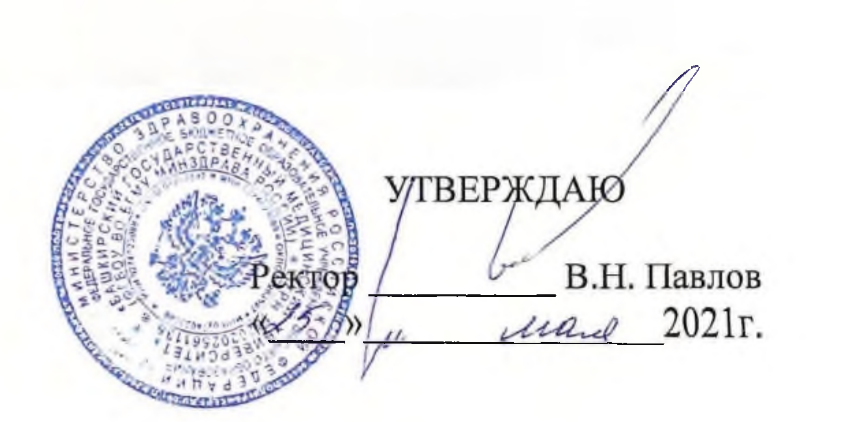 РАБОЧАЯ ПРОГРАММА ДИСЦИПЛИНЫ СИМУЛЯЦИОННЫЙ КУРС (ПРОИЗВОДСТВЕННАЯ (КЛИНИЧЕСКАЯ) ПРАКТИКА, СТАЦИОНАРНАЯ)(наименование учебной дисциплины)Программа ординатуры          31.08.29 ГематологияФорма обучения 		очная								Срок освоения ООП 	2 года								(нормативный срок обучения)Уфа 2021При разработке рабочей программы дисциплины (модуля)  «Общественное здоровье и здравоохранение» в основу положены:Федеральный закон «Об образовании в Российской Федерации» от 29.12.2012. № 273-ФЗФГОС ВО по специальности 31.08.29 Гематология (уровень подготовки кадров высшей квалификации – программа ординатуры), утвержденный приказом Министерства образования и науки Российской Федерации от 25.08.2014. №1097Учебный план подготовки кадров высшей квалификации в ординатуре по специальности 31.08.54 Общая врачебная практика (семейная медицина), утвержденный Ученым Советом  ФГБОУ ВО БГМУ Минздрава России от 25.05.2021г. протокол № 6.Приказ Минобрнауки России от 25.08.2014 N 1097 "Об утверждении федерального государственного образовательного стандарта высшего образования по специальности 31.08.29 Гематология (уровень подготовки кадров высшей  квалификации)" (Зарегистрировано в Минюсте России 29.10.2014 N 34506). Рабочая программа дисциплины специальности 31.08.29 Гематология одобрена УМС по специальностям ординатуры от  25.05.2021 г., протокол № 6.Председатель   УМС                                     Зигитбаев Р.Н. Разработчики:Заведующий кафедрой, д.м.н.                                Лутфарахманов И.И.Содержание рабочей программыПОЯСНИТЕЛЬНАЯ ЗАПИСКАСимуляция в медицинском образовании – современная технология практической подготовки и оценки медицинского персонала, включающая освоение практических навыков, выработку автоматически повторяемых действий, оперативного принятия адекватных решений, основанная на моделировании клинических и иных ситуаций, в том числе рисковых, максимально приближенных к реальным условиям. Симуляционная образовательная программа позволяет моделировать контролируемые, безопасные и воспроизводимые близко к реальности неотложные состояния. Принципиальной особенностью симуляции является абсолютная безопасность для жизни пациента, обучающегося, индивидуальный подход к обучению, высокая усвояемость материала за короткий промежуток времени. В настоящее время считается, что симуляционный курс является одним из наиболее эффективных методов приобретения практических навыков в медицине, нося проблемно - ориентированный подход в обучении.Актуальность учебной программы дисциплины состоит в необходимости подготовки высококвалифицированных молодых специалистов, обладающих высокой профессиональной компетенцией в первичном звене здравоохранения.Учебная программа симуляционного курса обеспечивается прежде всего «входными» знаниями и умениями, полученными при изучении биологии, анатомии человека, нормальной физиологии, гистологии, патологической анатомии, патофизиологии, микробиологии, фармакологии, пропедевтики внутренних болезней и лучевой диагностики.2. ВВОДНАЯ ЧАСТЬ2.1. Цель и задачи цикла симуляционного курсаЦель освоения цикла симуляционного курса закрепление теоретических знаний, развитие практических умений и навыков, полученных в процессе обучения и формирование профессиональных компетенций врача-специалиста, приобретение опыта в решении реальных профессиональных задач в соответствии с квалификационной характеристикой по соответствующей специальности; приобретение и закрепление практических знаний, умений, навыков, необходимых для выполнения конкретных профессионально-должностных обязанностей. Задачами цикла симуляционного курса являются:приобретение, систематизация и закрепление знаний, умений и навыков, необходимых в работе врача по специальности;овладение полным набором профессиональных и универсальных компетенций в соответствии с квалификационной характеристикой необходимых для работы в профессиональной сфере.Место модуля «Симуляционный курс» в структуре ооп специальностиМодуль «Симуляционный курс» реализуется в рамках вариативной части Блока 2 специальности 31.08.29 Гематология на первом курсе в первом семестре программы ординатуры.Требования к результатам освоения дисциплины.При изучении данной дисциплины у ординаторов формируются навыки клинической и лабораторно-инструментальной диагностики неотложных состояний, а также оказания первой врачебной помощи при угрожающих жизни состояниях.Прохождение симуляционного курса направлено на формирование у ординаторов следующих навыков: искусственная вентиляция легких: простейшими методами ("рот-в-рот", "рот-в-нос"), вручную через маску; непрямой массаж сердца; электродефибрилляция; интубация трахеи методом прямой ларингоскопии, вслепую через рот и носовые ходы под наркозом и местной анестезией; венепункции, катетеризация периферических и центральных вен у взрослых, пункция и дренирование плевральной полости; очищение дыхательных путей от патологического содержимого; мониторинг центрально гемодинамики и нарушений ритма сердца и прочие практические навыки.2.3. Требования к результатам освоения практики2.3.1. Виды профессиональной деятельности, которые лежат в основе преподавания данной дисциплины: диагностическая деятельность:диагностика заболеваний и патологических состояний населения на основе владения пропедевтическими, лабораторными, инструментальными и иными методами исследования;диагностика неотложных состояний;лечебная деятельность:оказание специализированной медицинской помощи;участие в оказании скорой медицинской помощи при состояниях, требующих срочного медицинского вмешательства.Изучение дисциплины направлено на формирование следующих компетенций:3. ОСНОВНАЯ ЧАСТЬ3.1. Объем учебной дисциплины и виды учебной работы3.2. Разделы практики и компетенции, которые должны быть освоены при их изучении3.3 Разделы практики, виды учебной деятельности и формы  контроля3.4. Оценочные средства для контроля успеваемости и результатов освоения учебной дисциплины.3.4.1. Виды контроля и аттестации, формы оценочных материаловДля контроля знаний обучающихся используются системы оценки:текущего контроля успеваемости;промежуточной аттестации;для промежуточного контроля – практические навыки, ситуационные задачи, тестовый контроль;для промежуточной аттестации по итогам освоения дисциплины - зачет, включающий практические навыки и ситуационные задачи;Контрольно-измерительные материалы по темам практических занятий, включающие в себя примерный перечень контрольных вопросов, тестовые задания и ситуационные задачи.3.4.2.Примеры оценочных материалов:Контрольные вопросы:1. Укажите показания и правила проведения ИВЛ простейшими методами – «рот в рот», «рот в нос», выполните на тренажере. 2. Непрямой массаж сердца - методика проведения, критерии адекватности, возможные осложнения, выполните на тренажере. 3. Комплексная сердечно-легочная реанимация - показания, методика проведения, выполните на тренажере. 4. Электрическая дефибрилляция – показания, методика проведения, возможные осложнения, подготовить дефибриллятор к работе. 5. Острый коронарный синдром. Этиопатогенез, клиника, интенсивная терапия.Тестовые задания1. В зависимости от природы эмбола, эмболии могут бытьлейкоцитарнаяжироваямускатнаяцианотическаяОтвет: 2.2. К эффектам острой гипоксемии относятся:повышение давления в легочной артерииснижение сердечного выбросарегиональная легочная вазодилатацияувеличение почечного кровотокаОтвет: 1.3. Понятие острый коронарный синдром включает:болевой синдроминфаркт миокардастабильная стенокардия напряженияотек легкихОтвет: 2.4. Реперфузионная терапия показана при длительности клинических проявлений инфаркта миокарда:до 3 часовдо 6 часовдо 12 часовдо 24 часовОтвет: 4.5. Острый коронарный синдром включает в себя все, кроме:прогрессирующая стенокардиястабильная стенокардиявпервые возникшая стенокардияострый инфаркт миокардаОтвет: 2.6. Что является критерием эффективности проводимой противошоковой терапии при кардиогенном шоке, вызванном окс с подъёмом ST:исчезновение болевого синдромасужение зрачковстабильный синусовый ритмпоявление самостоятельного дыханияОтвет: 1.7. Отёк лёгких является следствием острой левожелудочковой недостаточности при всех перечисленных заболеваниях, кроме одного:острый инфаркт миокарда левого желудочканедостаточность митрального клапанастеноз левого атриовентрикулярного отверстияартериальная гипертензияОтвет: 3.Ситуационные задачиСитуационная задача №1Бригада «скорой помощи» вызвана к пациенту 42 лет, который предъявляет жалобы на внезапный приступ удушья. Больной сидит, опираясь руками о края кровати, грудная клетка в состоянии максимального вдоха, лицо цианотичное, выражает испуг, частота дыхательных движений 38 в мин. Одышка экспираторного характера, на расстоянии слышны сухие свистящие хрипы. Поставьте диагноз и окажите неотложную помощь.Ситуационная задача №2У больной 27 лет после обработки помещения дезинфицирующим раствором внезапно появилось чувство нехватки воздуха, надсадный приступообразный кашель, страх смерти. Объективно: состояние средней тяжести, кожный покров цианотичный, выраженный гипергидроз. Тахипноэ с частотой дыхательных движений 40 в минуту. Тоны сердца глухие, частота сердечных сокращений 140 ударов в минуту; артериальное давление 100/60 мм рт. ст. Осмотр ЛОР-врача: голосовые связки отечные, резко выраженное сужение голосовой щели. Ваш диагноз? Неотложная помощь?Ситуационная задача №3Больной 62 лет в течение 5 лет страдает стенокардией напряжения. В течение последнего месяца в ночное время приступы стенокардии участились, протекали в виде серии приступов, следующих друг за другом. Накануне ночью приступ стенокардии не купировался приемом нитроглицерина, продолжался более 30 минут. Вызвана специализированная кардиологическая бригада. При осмотре: состояние тяжелое. Бледность кожных покровов, акроцианоз. Частота дыхательных движений 24 в минуту. Пульс 100 ударов в минуту, аритмичный. Тоны сердца умеренно ослабленной звучности; акцент II тона над аортой. Артериальное давление 150/90 мм рт. ст. Над легкими хрипов нет, живот безболезненный. На ЭКГ синусовая тахикардия, отмечается подъем интервала ST в I, II, AVL, V2-V5 отведениях, высокие заостренные зубцы Т в отведениях V2-V5, частые желудочковые экстрасистолы. Задание:1.	Предварительный диагноз его обоснование.2.	Назначьте терапию данному пациенту.3.	План лечения и реабилитации после выписки из стационара.Ситуационная задача №4У пациента 63 лет боли в области сердца при физической нагрузке средней интенсивности, 2 недели назад боли стали возникать при небольшой нагрузке. В день госпитализации болевой приступ развился вечером в покое и продолжался 1,5 часа. Не купировался нитроглицерином, сопровождался холодным потом, слабостью. Больной госпитализирован через 4 часа от начала болевого приступа.Задание:1.	Поставьте диагноз.2.	Патофизиологическая триада, приводящая к острому инфаркту миокарда3.	Лабораторные маркеры поражения миокарда3.5. УЧЕБНО-МЕТОДИЧЕСКОЕ И ИНФОРМАЦИОННОЕ ОБЕСПЕЧЕНИЕ УЧЕБНОЙ ДИСЦИПЛИНЫ3.6. Материально-техническое обеспечение учебной дисциплины (модуля)Для  реализации дисциплины «Симуляционный курс (производственная (клиническая) практика, стационарная)» технического обеспечения включает в себя оборудованные помещения для проведения учебных занятий, в том числе аудитории, оборудованные мультимедийными средствами обучения, позволяющими использовать симуляционные технологии позволяющие обучающимся осваивать умения и навыки, предусмотренные профессиональной деятельностью, индивидуально;Помещения для самостоятельной работы обучающихся оснащены компьютерной техникой  с возможностью подключения  к сети «Интернет» и обеспечением доступа в электронную информационно-образовательную среду организации.3.7. Образовательные технологииВ соответствии с требованиями ФГОС ВО в учебном процессе широко используются
активные и интерактивные формы проведения занятии: обсуждение в группах, творческие задания, проблемные и ролевые дискуссии, «круглый стол», деловые игры с целью демонстрации и тренинга практических навыков, типичных ошибок; анализ конкретных ситуаций – кейс-метод; интерактивные лекции с демонстрацией учебных тематических фильмов. Используемые образовательные технологии по изучению данной дисциплины составляют 75% интерактивных занятий от объема аудиторных занятий: имитационные технологии – ролевые и деловые игры, тренинг и др.; не имитационные технологии – проблемные лекции, дискуссии с «мозговым штурмом» и без него и др.4. Методические рекомендации по организации изучения дисциплины:Обучение складывается из контактной работы (72 час.), включающей практические занятия и самостоятельную работу обучающихся (36 час.). Самостоятельная работа обучающегося подразумевает подготовку к практическому занятию и включает работу с учебной, научной литературой.Каждый обучающийся обеспечен доступом к библиотечным фондам университета и кафедры.По каждому разделу учебной дисциплины разработаны методические рекомендации для обучающихся и методические указания для преподавателей.Во время изучения учебной дисциплины обучающиеся самостоятельно проводят освоение методик коммуникативных навыков под руководством преподавателя, представляют проектные работы.Обучение способствует отработки у ординаторов навыков общения с обучающимися с учетом этико-деонтологических положений.Исходный уровень знаний обучающихся определяется тестированием, текущий контроль усвоения предмета определяется устным опросом в ходе занятий, во время разборов кейсов, при решении типовых ситуационных задач и ответах на тестовые задания.В конце изучения учебной дисциплины проводится промежуточный контроль знаний с использованием тестового контроля, с защитой проекта и решением ситуационных задач.Курс   IКонтактная работа – 72 час.Практические занятия – 72 час. Самостоятельная(внеаудиторная)  работа – 36 час.Семестр  IЗачет  I курс, I семестрВсего 108 час.(3 зачетные единицы)Пояснительная запискаВводная часть Основная часть3.1.Объем практики и виды учебной работы3.2.Разделы практики и компетенции, которые должны быть освоены при их изучении3.3.Разделы практики, виды учебной деятельности и формы  контроля3.4. Оценочные средства для контроля успеваемости и результатов освоения практики 3.5. Учебно-методическое и информационное обеспечение практики 3.6. Материально-техническое обеспечение практики3.7. Образовательные технологииМетодические рекомендации по организации изучения практикиКодкомпетентенцииСодержание компетенцииВ результате обучения специалист должен:В результате обучения специалист должен:В результате обучения специалист должен:ОценочныесредстваКодкомпетентенцииСодержание компетенцииЗнатьУметьВладетьОценочныесредстваПК-5готовность к определению у пациентов патологических состояний, симптомов, синдромов заболеваний, нозологических форм в соответствии с Международной статистической классификацией болезней и проблем, связанных со здоровьем-основные и дополнительные методы обследования (лабораторную и инструментальную диагностику; современные методы оценки состояния пациента в критическом состоянии) необходимые для постановки диагноза в соответствии с Международной статистической классификацией болезней и проблем, связанных со здоровьем - алгоритм диагностики неотложных состояний -классификацию, этиологию, патогенез, клиническую картину, методы диагностики основных критических состояний-интерпретировать результаты лабораторных и инструментальных методов исследования поставить диагноз согласно Международной классификации болезней на основании данных основных и дополнительных методов исследования проводить основные и дополнительные методы исследования при критических состояниях для уточнения диагноза-алгоритмом постановки развернутого клинического диагноза пациентам в критическом состоянии на основании международной классификации болезней;алгоритмом выполнения основных врачебных диагностических, инструментальных методов исследования алгоритмом оказания помощи при возникновении неотложных состоянийПК-6готовность к ведению и лечению пациентов с заболеваниями крови-регламентирующие документы по проведению реанимационных мероприятий и диагностике смерти организма и смерти мозга -стандарты оказания анестезиологического пособия при различных заболеваниях -стандарты оказания реанимационной помощи-катетеризировать центральные и периферические сосуды-поддерживать функцию внешнего дыхания различными способами-поддерживать функцию системы кровообращения различными способами-приемом ИВЛ рот-в рот, мешком Амбу-интубация трахеи и лицевая маска- закрытый массаж сердца -дефибрилляция -стандарты реанимации 2015 гВид учебной работыОбъем часовОбязательная контактная учебная нагрузка (всего)72в том числе:Лекции-практические занятия72Семинары-Самостоятельная работа обучающегося (всего)36Вид промежуточной аттестациизачетИтого108п/№№ компетенцииНаименование раздела учебной дисциплиныСодержание раздела1ПК 5ПК 6Базовая сердечно-легочная реанимация взрослыхЭкстра- и интракардиальные причины остановки сердца и дыхания.Клиника и патофизиология терминальных состояний.Доврачебные реанимационные мероприятия при внезапной остановке дыхания и сердца.Методы восстановления проходимости дыхательных путей. ИВЛ экспираторными методами. Закрытый массаж сердца.Диагностика остановки эффективного кровообращения по ЭКГ. Реанимация при асистолии и электромеханической диссоциации сердца. Реанимация при фибрилляции сердца и пароксизмальной тахикардии без пульса. Методика дефибрилляции.2ПК 5ПК 6Острый коронарный синдром, кардиогенный шок.Острый коронарный синдром, отек легких.Острый коронарный синдром. Этиопатогенез, клинические проявления, стадии и интенсивная терапия.Этиопатогенез острой дыхательной недостаточности.Интенсивная терапия кардиогенного шока в зависимости от клинических форм.Интенсивная терапия отека легкого.3ПК 5ПК 6Анафилактический шок. Гиповолемия. Интенсивная терапия анафилактического шока.Кровопотеря, виды, степени и клиника кровопотери.4ПК 5ПК 6Тромбоэмболия легочной артерии. Бронхо-обструктивный синдром.Спонтанный пневмоторакс.Инородное тело в дыхательных путяхИнтенсивная терапия острой дыхательной недостаточности при тромбоэмболии сосудов малого круга кровообращения. Интенсивная терапия больных бронхиальной астмой в состоянии астматического статуса.Реанимационные мероприятия при попадании инородного тела в дыхательные пути.5ПК 5ПК 6Гипогликемия. Гипергликемия.Эпилептический приступ.Диабетические комы. Патогенез, интенсивная терапия.Интенсивная терапия эпилептического приступа.6ПК 5ПК 6Острое нарушение мозгового кровообращения (ОНМК).Расслоение аневризмы аортыОстрая церебральная недостаточность. Виды и степени угнетения сознания. Шкала ком Глазго.Понятие о церебральном перфузионном давлении.Внутричерепная гипертензия.п/№Наименование раздела учебной дисциплины (модуля)Виды учебной деятельности, включая самостоятельную работу (в часах)Виды учебной деятельности, включая самостоятельную работу (в часах)Виды учебной деятельности, включая самостоятельную работу (в часах)Виды учебной деятельности, включая самостоятельную работу (в часах)Формы текущего контроля успеваемостип/№Наименование раздела учебной дисциплины (модуля)ЛПЗСЗСРО1Базовая сердечно-легочная реанимация взрослых-12-6Тестовые задания, решение ситуационных задачОтработка практических навыков2Острый коронарный синдром, кардиогенный шок.Острый коронарный синдром, отѐк легких.-12-6Тестовые задания, решение ситуационных задачОтработка практических навыков3Анафилактический шок. Гиповолемия.-12-6Тестовые задания, решение ситуационных задачОтработка практических навыков4Тромбоэмболия легочной артерии. Бронхообструктивный синдром.Спонтанный пневмоторакс.Инородное тело в дыхательных путях-12-6Тестовые задания, решение ситуационных задачОтработка практических навыков5Гипогликемия. Гипергликемия.Эпилептический приступ.-12-6Тестовые задания, решение ситуационных задачОтработка практических навыков6Острое нарушение мозгового кровообращения (ОНМК).Расслоение аневризмы аорты-12-6Тестовые задания, решение ситуационных задачОтработка практических навыковИТОГО:7236Основная литератураИнтенсивная терапия. Национальное руководство : учебное пособие для сист. послевузовского проф. образования врачей рек. УМО по мед.ифармац. образованию вузов России : в 2 т. / Федерация анестезиологов и реаниматологов, Российская ассоциация специалистов по хирургическим инфекциям, Ассоциация медицинских обществ по качеству; под ред. Б. Р. Гельфанда, А. И. Салтанова. - М. :Гэотар Медиа. - 2009. - Т. 1. - 955 с. 4 экз. (0,153)Интенсивная терапия. Национальное руководство : учебное пособие для сист. послевузовского проф. образования врачей рек. УМО по мед.ифармац. образованию вузов России : в 2 т. / Федерация анестезиологов и реаниматологов, Российская ассоциация специалистов по хирургическим инфекциям, Ассоциация медицинских обществ по качеству; под ред. Б. Р. Гельфанда, А. И. Салтанова. - М. :Гэотар Медиа. - 2009. - Т. 2. - 784 с. 4 экз. (0,153)Электронные ресурсыАнестезиология и интенсивная терапия [Электронный ресурс] практическое руководство / под ред. Б.Р. Гельфанда. - 2-е изд., испр. и доп. - М.: Литтерра, 2012. - 640 с.- Режим доступа: http://www.studmedlib.ru/ru/book/ISBN9785423500467.html1 доступ (1,0)Левитэ, Е. М. Введение в анестезиологию-реаниматологию [Электронный ресурс]: учебное пособие / Е. М. Левитэд; под ред. И.Г.Бобринской. - М.: ГЭОТАР-Медиа, 2007. - 256 с.- Режим доступа: http://www.studmedlib.ru/ru/book/ISBN9785970404188.html1 доступ (1,0)Дополнительная литератураАнестезиология и интенсивная терапия: 21 взгляд на проблемы XXI века : научное издание / под ред. А. М. Овечкина. - М. : БИНОМ, 2011. - 407 с. 3 экз. (0,115)Диагностика острой дыхательной недостаточности. Пульсоксиметрия : учебное пособие / ГБОУ ВПО "Башкирский государственный медицинский университет МЗ и социального развития РФ", Кафедра анестезиологии и реаниматологии с курсом ИПО; Кафедра пропедевтики внутренних болезней с курсом физиотерапии ; сост. В. Е. Лешкова [и др.]. - Уфа : БГМУ, 2012. - 42 с. 3 экз. (0,115)Диагностика смерти мозга: учебное пособие для сист. послевузовского проф. образования врачей рек. УМО по мед.ифармац. образованию вузов России / И.Д. Стулин [и др.]; под ред. И.Д. Стулина. - М.: Гэотар Медиа, 2009. - 112с. 1 экз. (0,038)Интенсивная терапия: современные аспекты : руководство / ред.: Д. Сью, Дж. Винч ; пер. с англ. под общ.ред. Д. В. Колотилова. - М. :МЕДпресс-информ, 2008. - 335 с. - (LANGE). 2 экз. (0,076)Марино, Пол Л. Интенсивная терапия : руководство / Пол Л. Марино ; пер. с англ. под ред. А. П. Зильбера. - М. :Гэотар Медиа, 2010. - 764 с. 2 экз. (0,076)Медицина неотложных состояний  : избранные клинические лекции. - Донецк : Издатель Заславский А. Ю. – 2011. - Т. 3 / под ред. В. В. Никонова, А. Э. Феськова, Б. С. Федака. - 2-е изд., испр. и доп. - 448 с. 2 экз. (0,076)Медицина неотложных состояний  : избранные клинические лекции. - Донецк : Издатель Заславский А. Ю. – 2012. - Т. 4 / под ред. В. В. Никонова, А. Э. Феськова, Б. С. Федака. - 2-е изд., испр. и доп. - 512 с. 2 экз. (0,076)Медицина неотложных состояний : избранные клинические лекции. - Донецк : Издатель Заславский А. Ю. – 2008. - Т. 1 / под ред. В. В. Никонова, А. Э. Феськова. - 3-е изд., испр. и доп. - 504 с. 2 экз. (0,076)